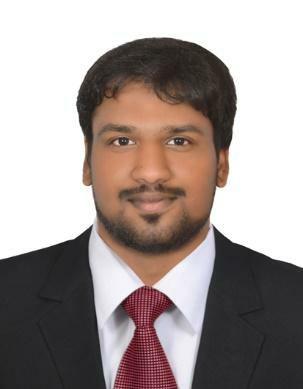 UMAR 	​E-MAIL: ​umar-392928@2freemail.com 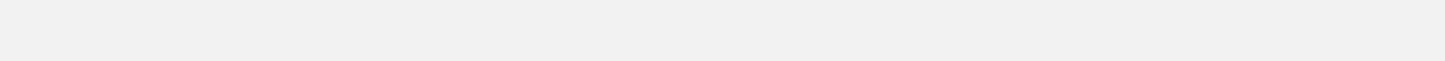 CAREER OBJECTIVETo pursue a growth oriented career with a progressive company which provides a scope to apply my knowledge and skills that would help me to contribute my best to the organization. Seeking a position in WELDING INSPECTOR ​field where extensive experience will be further developed and utilized.WORKING EXPERIENCETOTAL EXPERIENCE : 2 YEARS (May17 - JUNE -19)CURRENT EXPERIENCE : WELDING INSPECTOR (CSWIP 3.1)LOCATION : THUVAKUDI, TRICHYExperience	: Less than6 Month	(March 19- july 19)MAINTENANCE ENGINEER DUTIES AND RESPONSIBILITIESperformed testing of products at specific stages to ensure meeting of the qualitymeasurement including dimensions performance and correct chemical composition refer the ​standard of IS2062 E350 C.Inspected welds for quality standard for customer(​GAMESA)​requirement with WPSRejected inferior product and inferior welds.Read and interpreted Engineering document (​BS EN ISO 15614-1,9606-1, EN287-1, IS 2062 , ISO 3834-2).Welding Essential Variables : Pre- heating temperature, consumables and welding monitoring such as ​Current , Volts, Travel speed ,Heat input and Inter Pass Temperature according to ​Welding Procedure Specification(WPS) .Make sure pre- weld , During Weld, Post Weld , Dimension control against fabrication drawing.Carrying out Visual Inspection : it depend on code requirement and Drawing.Supervision of Welding inspection , Tracking and production .co- ordination of non destructive method (ultrasonic testing)compliance with company and customer quality control manual specification and ASME codes for repair and alterationweld mappingweld test for new welder (iso 9606)CURRENT EXPERIENCE : QUALITY CONTROL (QC)ENGINEERLOCATION :Gummidipundi, ThiruvallurExperience	: 1 year (OCT 17- JAN 19)MAINTENANCE ENGINEER DUTIES AND RESPONSIBILITIESComplete RAW material procurement planning for meeting the production target.Scheduling of category components for the daily, weekly & monthly production target for domestic and export target.Adeptin developing and establishing a cost effective vendor source for timely procurement of material.Directing the development and implementation of key procure men strategies/contingency plans and ensuring that strategies & plans are aligned with business requirements.Generate and analyze critical category parts list from the material planning system with suppliers on daily basis for shipments.Localization of various components.Demand Planning & Forecasting, Inventory Planning,Supply Planning.Releasing Schedule as per Production plan to all Suppliers every month based on daily, weekly & monthly requirement based on ABC classification.Working with SAP system in MM & PP module.PRODUCTION (ASSEMBLY) IN REYDEL AUTOMOTIVE :Responsible for man power arrangement & machine efficiency output,daily check sheet verificationDiscuss the overall equipment effectiveness in begin & end of shift.Check machines for smooth function in, Oil/Coolant leaks, working parameter.Achieving daily production planning as per Target, Manpower handling, monitoring wastage and losses.Assure the reliability and consistency of production by checking process and final output.Responsible for generating shift report and daily report, updating logbook,document work.Day to day sorting of concerns of employees.LOCATION	: Ajman UAE Experience: Less than6 Month(May 17- Aug 17)MAINTENANCE ENGINEER DUTIES AND RESPONSIBILITIESResponsible for the quality and workmanship of every activity relating to maintaining support.Taking care of production machine like grinding machine, Rolling machine, strip machine.Develop and determine all standard to perform for given machine.Review Quality of all maintenance at the site and ensure compliance with all mechanical machine are properly allied.Supervise effective implementation of all test inspection for any gas leak and power safetyAssist with the employees to ensure knowledge of all quality standards sensor of the machine and properly maintenance the freezing temperature.Manage to lift of all types of equipment and handle the efficient storage of all food.Analyze all products and to ensure the maintenance of optimal quality.Prepare monthly report to evaluate performance.Monitor an efficient system and record for all project activities.Analyze all the processes to ensure all work according to quality requirements.Manage all work methods and assurance standards and monitor continuous application.Quality assurance processes and recommends corrective action for all processes.Develop a method statement for the activity including risk assessment.job safety environmental analysis and inspection test plan.checklist based on specifications of the project.Co -ordinate with site In-charge for Inspection.Report to the QA\QC Manager, Control and Monitor all the activities related to Quality.ADDITIONAL CERTIFICATIONSCertification in CSWIP 3.1 Certificate number - 360268 ( exp date 21-04- 2024)NDT Certification -ASNT Level 2 -PT , MPT , UT, RT ,PT (Ref no : WQC/03001/19)ACADEMIC QUALIFICATIONSB.E MECHANICAL ENGINEERING	April’13 – April’17Mohamed Sathak Engineering CollegeAnna UniversityAggregate - 70%HIGHER SECONDARY EDUCATION	​June’12 - March’13Kendriya Vidyalaya Vijayanarayanam (CBSE)Aggregate - 65%PERSONAL INFORMATIONGENDERMARITAL STATUSRELIGIONLANGUAGE KNOWNVISIT VISA VALIDITY: MALE: SINGLE: MUSLIM: English,Tamil,Hindi(verbal): 7 JULY TO SEPT 4